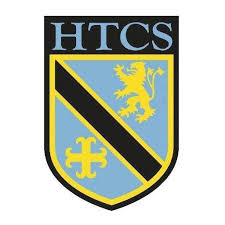 Unit: Wealth and PovertyProgressProgressProgressKey ideasRAGTo explain rights and human rightsTo explain the ages of responsibilityTo explain issues related to the voting ageTo explain the Magna Carta, the History of Human Rights and the UK Bill of RightsTo explain the UNHCRTo explain issues around the protection of rightsTo explain the role of Trade UnionsTo explain issues around Human Rights abusesTo explain issues around Human Rights in conflictTo successfully complete the end of unit assessmentLessonLearning FocusAssessmentKey Words1Citizens’ Rights, Duties and Freedoms​ To explain rights and human rightsMind mapList recallTable exerciseResponse to Case StudyPlenaryRightsResponsibilitiesHuman RightsMoralsDuties2Age related rights and responsibilities To explain the ages of responsibility Match-up activityExtended paragraphsTable exerciseMind mapExam practicePlenaryNeighbourhood WatchRule of LawOffenderYouth CourtSentenceLegal Rights3Age related rights and responsibilities 2​ To explain issues related to the voting age RecallMind-mapDid you know quizCase StudyExtended writing exam questionPlenaryFranchiseVoteElectionReferendumCriminal Responsibility4The Magna CartaTo explain the Magna Carta, the History of Human Rights and the UK Bill of RightsCase study responseTable recall exerciseSignificance exerciseJoined up thinking extensionPlenaryMagna CartaActCivil WarDivine RightMonarchy5The History of Human Rights To explain the Magna Carta, the History of Human Rights and the UK Bill of RightsMatch-up activityTable exerciseMind mapExtended writingRoad-map recallPlenaryHuman RightsUnited NationsGenocideUNDHRCouncil of EuropeHuman Rights Act6The United Nations High Commission ​for Refugees To explain the UNHCRMatch-up activityFlow chartCase StudyMind mapExam practicePlenaryMigrationRefugeesAsylum SeekerUNHCRPeacekeeping7Protecting Human Rights​ To explain issues around the protection of rightsMatch-up activityExtended writingCase StudyArguments for and againstExam practicePlenaryHuman Rights ActAmnesty ProtectionECHRUNDHR8Employment Rights To explain issues around the protection of rightsMind mapRoad-map recallExtended writingCase StudiesPlenaryEmploymentEmployee/erDiscriminationEmployment LawGender Pay Gap9The History of Trade UnionsTo explain the role of Trade UnionsSource analysisMind mapMatching-upTable comparisonPlenaryTrade UnionProfessional AssociationLawyerSolicitorStrikes10Human Rights AbusesTo explain issues around Human Rights abusesMatch-up activityExtended writing - Case StudiesArguments for and againstExam practicePlenarySlaveryCorruptionAbuseFreedom of ExpressionLGBT11Human Rights in Conflict To explain issues around Human Rights in conflictClass debatesMind-mapExtended writing exam practicePlenaryPrivacyTortureSecurityBalance12AssessmentTo successfully complete the end of unit assessmentOne mark GCSE questions completedTwo/Three mark GCSE questions completedFour mark GCSE questions completedEight and Twelve mark GCSE questions completedSee all above